Abstract GuidelinesUse this template and replace the instructions text.Number of Pages: No more than two DIN A4 pages including text, figures, tables and references. There is no word limit.Margins: Each page should have 2,5 cm margins (top, bottom, left and right).Font/Style: Title in Calibri Light font, size 18; headings in Calibri Light font, size 16; sub-headings in Calibri (body) font, bold, size 11; main text in Calibri (body) font, size 11. Titles/headings in blue colour, while the sub-headings and main text in black. Affiliations, addresses and corresponding author email in Calibri (body), size 9, italic, black, left indent ½”. Email address is hyperlinked for easy contact. References in Calibri (body) font, size 9, black. All paragraphs followed by one white line space (11 font).Affiliations and correspondence: Include authors names on a separate line, in italics, and indicate the corresponding author with an asterisk (*). Include the company/agency and location of ALL author’s affiliations.PDF: All submitted files must be first converted to Adobe pdf prior to submission. Delete these instructions before submitting your abstract.Abstract TemplateThis is my abstract titleF. Author, Ph.D.1*, S. Author, MSc2, T. Author, Dr.Ing.31University of the Mountains, Graz, Austria2Public service provider, Graz, Austria3University of Knowledge and Things, Graz, Austria*Corresponding author email: spn10@sww.tugraz.at HighlightsList up to three key highlights of your paper. Each highlight can be a maximum of one sentence and two lines of text.Be concise and specific. Avoid general statements that are methodologically based.The ICUD and UDM abstract templates were awesome, so we’re ad(a/o)pting them! HeadingSubheading 1Interest of the approach, applicability, equipment and methodology should be emphasized, and results should be presented. The abstract can have several sub-sections, each with their own sub-heading (Calibri, font 11, bold). There is no line of space between the paragraph and the heading. In this case, there is also no space between the sub-heading and the main heading. Subheading 2 - tables and figuresFigures and tables should appear in numerical order, be described in the body of the text and be positioned close to where they are first cited and should not span multiple pages (Table 1). Captions are above the tables, below figures, left-aligned and font size 9. The table and figures themselves should be center-aligned. Make sure all figures and tables fit inside the text area. Include SI units.Table 1. This is an example of a table layout. Contents of each cell of tables should be centre-aligned, both horizontally and vertically, except for those in the first column which should only be centre-aligned vertically and left-aligned horizontally. Tables should have horizontal lines and preferably no vertical lines. Table contents can be in font size 9 at a minimum.It is important that you explain what is new and how it contributes to the science and engineering of data and modelling. Quantitative information is preferred.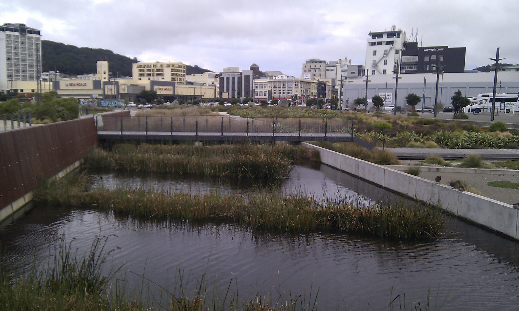 Figure 1. This is an example of a figure. Centre-aligned. Please ensure all text inside figures is legible; equivalent font 9 size is required. Note this figure occurs directly after the paragraph that first cited it.For reference citations in text, use surname of author and year of publication: Jones (2002) or (Jones, 2002). Insert initials only if there are two different authors with the same surname and same year of publication. Two or more years in parentheses following an author's name are cited in ascending order of year, and two or more references published in the same year by the same author are differentiated by letters a, b, c, etc. For example: Brown (1999, 2002, 2003a, b). Different references cited together should be in date order, for example: (Smith, 1959; Thomson and Jones, 1992; Green, 1999). If a paper has been accepted for publication but has not been published the term "(in press)" should be used instead of a date. If a paper has been submitted but not definitely accepted the term "(submitted)" should be used. The abbreviation "et al." should be used in the text when there are more than two co-authors of a cited paper. Please double-check: every citation in the text must match up to an entry in the reference list and vice-versa. The references should be easily accessible and preferably in English. References must always be given in sufficient detail for the reader to locate the work cited (see below for formats).ReferencesAlcock S. J. and Branston L. (2000). SENSPOL: Sensors for Monitoring Water Pollution from Contaminated Land, Landfills and Sediment. http://www.cranfield.ac.uk/biotech/senspol/ (accessed 22 July 2005)Bell J. (2002). Treatment of Dye Wastewaters in the Anaerobic Baffled Reactor and Characterisation of the Associated Microbial Populations. PhD thesis, Pollution Research Group, University of Natal, Durban, South Africa.Henze M., Harremoës P., LaCour Jansen J. and Arvin E. (1995). Wastewater Treatment: Biological and Chemical Processes. Springer, Heidelberg.McInerney M. J. (1999). Anaerobic metabolism and its regulation. In: Biotechnology, J. Winter (ed.), 2nd edn, Wiley-VCH Verlag, Weinheim, Germany, pp. 455-478.Zeng R. J., Lemaire R., Yuan Z. and Keller J. (2004). A novel wastewater treatment process: simultaneous nitrification, denitrification and phosphorus removal. Water Science and Technology, 50(10), 163-170.B [mm]C [m2]X and X1231112Y and Y4561113Z and Z7891114